RESULTADO – TOMADA DE PREÇON° 20222311TP32252HEMUO Instituto de Gestão e Humanização – IGH, entidade de direito privado e sem fins lucrativos, classificadocomo Organização Social, vem tornar público o resultado da Tomada de Preços, com a finalidade deadquirir bens, insumos e serviços para o HEMU - Hospital Estadual da Mulher, com endereço à Rua R-7,S/N, Setor Oeste, Goiânia, CEP: 74.125-090.Bionexo do Brasil LtdaRelatório emitido em 12/12/2022 19:24CompradorIGH - HEMU - Hospital Estadual da Mulher (11.858.570/0002-14)AV. PERIMETRAL, ESQUINA C/ RUA R7, SN - SETOR COIMBRA - GOIÂNIA, GO CEP: 74.530-020Relação de Itens (Confirmação)Pedido de Cotação : 255742469COTAÇÃO Nº 32252 - MATERIAL DE MANUTENÇÃO HEMU NOV/2022Frete PróprioObservações: *PAGAMENTO: Somente a prazo e por meio de depósito em conta PJ do fornecedor. *FRETE: Só serão aceitas propostas com frete CIF epara entrega no endereço: RUA R7 C/ AV PERIMETRAL, SETOR COIMBRA, Goiânia/GO CEP: 74.530-020, dia e horário especificado. *CERTIDÕES: AsCertidões Municipal, Estadual de Goiás, Federal, FGTS e Trabalhista devem estar regulares desde a data da emissão da proposta até a data dopagamento. *REGULAMENTO: O processo de compras obedecerá ao Regulamento de Compras do IGH, prevalecendo este em relação a estes termosem caso de divergência.Tipo de Cotação: Cotação NormalFornecedor : Todos os FornecedoresData de Confirmação : TodasFaturamentoMínimoValidade daPropostaCondições dePagamentoFornecedorPrazo de EntregaFrete ObservaçõesFabiana Alves De Carvalho02192332173ITAPIRAPUÃ - GOFABIANA ALVES DE CARVALHO - (62)5dias após1R$ 100,000002/12/202230 ddlCIFnullconfirmação9852-90848hallisson2006@hotmail.comMais informaçõesProgramaçãode EntregaPreçoUnitário FábricaPreçoProdutoCódigoFabricante Embalagem Fornecedor Comentário JustificativaRent(%) Quantidade Valor Total UsuárioRosana DeOliveiraMouraBOTIJAO DEGASFabiana AlvesDe Carvalho02192332173BOTIJAO DE GAS REFRIGERANTE R22R$R$R$1245952-REFRIGERANTER22 13,6 KG -DAC - DACUNDUNDnullnull--3 Unidade13,6 KG723,0000 0,00002.169,000012/12/202209:11COMPRESSORROTATIVORosana DeOliveiraMoura18.000 BTUS -Fabiana AlvesDe Carvalho02192332173COMPRESSOR ROTATIVO 18.000 BTUSR$R$R$40306-PARA FLUIDOREFRIGERANTER-22 - HIGHLY -HIGHLY20 Unidade-PARA FLUÍDO REFRIGERANTE R-22938,0000 0,000018.760,000012/12/202209:11Rosana DeOliveiraMouraCOMPRESSORROTATIVO 9000BTUS PARA GASR-22 - HIGHLY -HIGHLYCOMPRESSOR ROTATIVO 9000 BTUSR22 -> COMPRESSORFabiana AlvesDe Carvalho02192332173R$R$R$649,5000345678946736403624419048721------UNDUNDUNDUNDUNDUNDnullnullnullnullnullnull------1 Unidade20 Unidade70 Unidade2 Unidade3 Unidade20 Unidade649,5000 0,00009.000BTUS/R22/220V/60HZ/ROTATIVO12/12/202209:11CONTROLEREMOTOUNIVERSALPARA ARRosana DeOliveiraMouraFabiana AlvesDe CarvalhoCONTROLE REMOTO UNIVERSAL PARAAR CONDI - UNIDADER$R$0,0000R$500,000025,0000R$ 5,2500R$02192332173CONDICIONADO12/12/202209:11-EOS - EOSFITA PVC PARAARCONDICIONADO100 MM POR 10METROS - EOS -EOSRosana DeOliveiraMouraFabiana AlvesDe CarvalhoFITA PVC PARA AR CONDICIONADOR$0,0000R$367,5000100 MM POR 10 METROS0219233217312/12/202209:11Rosana DeOliveiraMouraGASREFRIGERANTER141B - BOTIJAFabiana AlvesDe Carvalho02192332173GAS REFRIGERANTE R141B - BOTIJA3,6 KGR$R$11.589,0000 0,00003.178,000013,6 KG - EOS -EOS12/12/202209:11Rosana DeOliveiraMouraGASGAS REFRIGERANTE R410A 11,3KG ->GAS REFRIGERANTE R410A - BOTIJA 46160DE 11,3 KGFabiana AlvesDe Carvalho02192332173REFRIGERANTER410A 11,3KG -EOS - EOSR$R$R$846,0000 0,00002.538,000012/12/202209:11PORCAFORJADAFLANGE PARATUBO DECOBRE 1/2 -SAE - SAERosana DeOliveiraMouraFabiana AlvesDe CarvalhoPORCA FORJADA FLANGE PARA TUBOR$0,0000R$126,00004674546743R$ 6,3000DE COBRE 1/20219233217312/12/202209:11PORCAFORJADAFLANGE PARATUBO DECOBRE 1/4 -SAE - SAERosana DeOliveiraMouraFabiana AlvesDe CarvalhoPORCA FORJADA FLANGE PARA TUBODE COBRE 1/4R$0,0000--UNDUNDnullnull--R$ 3,0000R$ 4,800020 Unidade R$ 60,00000219233217312/12/202209:1110 PORCA FORJADA FLANGE PARA TUBO 46744DE COBRE 3/8PORCAFORJADAFLANGE PARATUBO DEFabiana AlvesDe Carvalho02192332173R$0,000020 Unidade R$ 96,0000 Rosana DeOliveiraMouraCOBRE 3/8 -SAE - SAE12/12/202209:11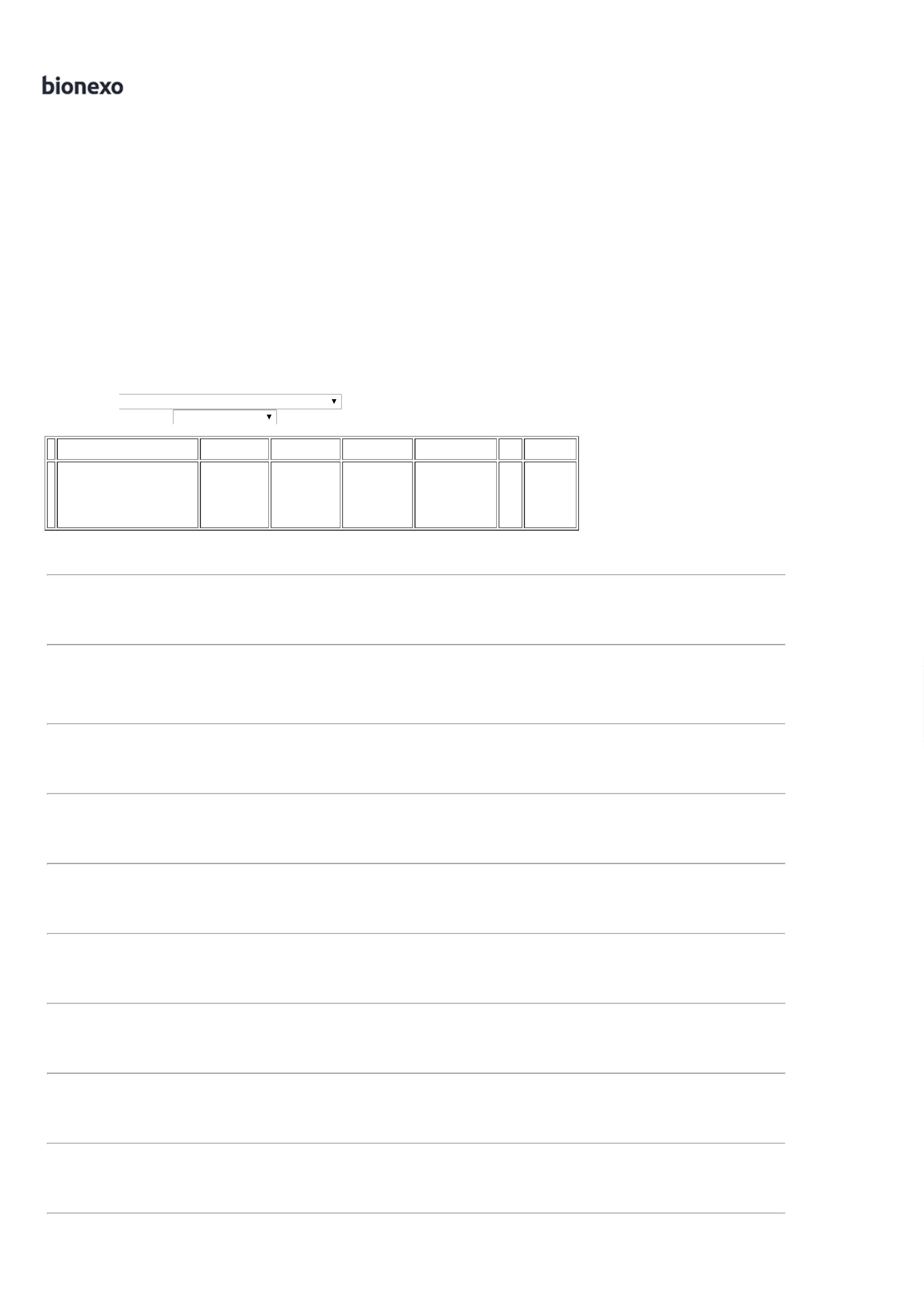 PORCAFORJADAFLANGE PARATUBO DECOBRE 5/8 -SAE - SAERosana DeOliveiraMouraFabiana AlvesDe CarvalhoPORCA FORJADA FLANGE PARA TUBODE COBRE 5/8R$0,0000R$130,00001111111112345678467461752--------UNDUNDnullnullnullnullnullnullnullnull--R$ 6,500020 Unidade10 Unidade5 Metro0219233217312/12/202209:11Rosana DeOliveiraMouraSUPORTE P/ARCONDICIONADO400MM 50KGEPOXI - PUX -PUXFabiana AlvesDe Carvalho02192332173SUPORTE P/AR CONDICIONADOR$65,0000R$0,0000R$650,00000,50X0,36X0,5212/12/202209:11Rosana DeOliveiraMouraTUBO DECOBRE 1/4PANQUECA DE5M - ELUMA -ELUMAFornecedoresnão atingemFabiana AlvesDe Carvalho02192332173TUBO DE COBRE 1/4 PANQUECA DE5MR$R$R$807,5000467394674046742467494674846747TUBOTUBOUND1faturamento 161,5000 0,0000mínimo;112/12/202209:11Rosana DeOliveiraMouraTUBO DECOBRE 3/8PANQUECA DE5M - ELUMA -ELUMAFornecedoresnão atingemFabiana AlvesDe Carvalho02192332173TUBO DE COBRE 3/8 PANQUECA DE5MR$R$R$322,00001 Tubo1faturamento 322,0000 0,0000mínimo;112/12/202209:11Rosana DeOliveiraMouraTUBO DECOBRE 5/8PANQUECA DE5M - ELUMA -ELUMAFabiana AlvesDe Carvalho02192332173TUBO DE COBRE 5/8 PANQUECA DE5MR$R$R$499,5000----1 Tubo1499,5000 0,0000112/12/202209:11TUBOESPONJOSOISOLANTEELASTOMERICO/2 2M - eos -eosRosana DeOliveiraMouraFabiana AlvesDe CarvalhoTUBO ESPONJOSO ISOLANTEELASTOMERICO 1/2R$0,0000R$160,0000undR$ 8,0000R$ 7,8900R$ 7,000020 Metro20 Metro20 Metro02192332173112/12/202209:11TUBOESPONJOSOISOLANTEELASTOMERICO/8 2M - EOS -EOSRosana DeOliveiraMouraFabiana AlvesDe CarvalhoTUBO ESPONJOSO ISOLANTEELASTOMERICO 3/8 2M.R$0,0000R$157,8000metrometro02192332173312/12/202209:11Rosana DeOliveiraMouraTUBO ISOLANTEELASTOMERICO1/4 2M PAREDE3MM - EOS -EOSFabiana AlvesDe Carvalho02192332173TUBO ISOLANTE ELASTOMERICO 1/4R$0,0000R$140,00002M PAREDE 13MM112/12/202209:11TotalParcial:R$2276.076.031.310,8000Total de Itens da Cotação: 18Total de Itens Impressos: 18TotalGeral:R$31.310,8000Clique aqui para geração de relatório completo com quebra de página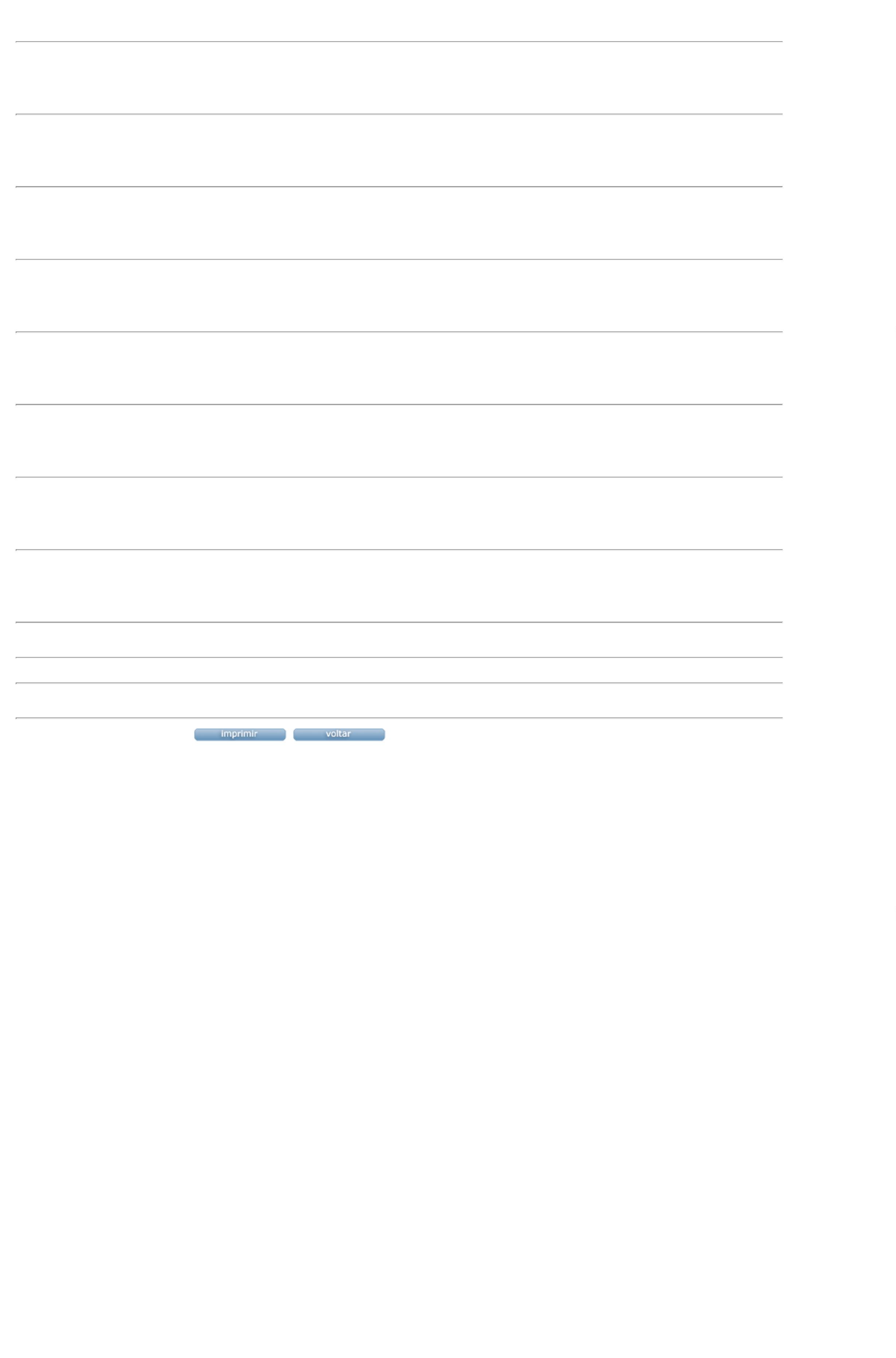 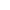 